Long Weekend ClosureThe office will be closed from Thursday March 29th at 3:00 PM and will re-open on Tuesday April 3rd at 9:00 AM.Thank you!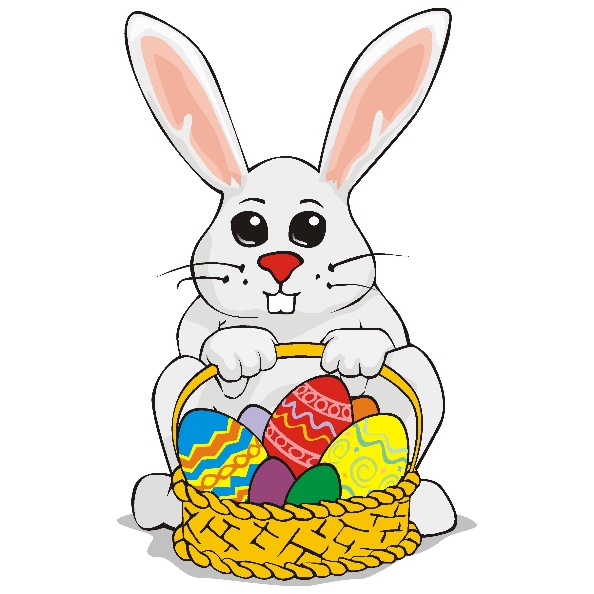 